COMUNHÃONa Igreja, o conceito “comunhão” é usado para referir-se à relação filial dos crentes com Deus Aba, da qual nasce uma relação fraterna entre eles. “Comunhão” traduz o conceito de ‘koinonia’ do grego do Novo Testamento, que significa tanto “comunhão” quanto “participação” e “relação”. Trata-se, portanto, do núcleo essencial do ser cristão.  Enquanto filhos do mesmo Pai, enquanto membros de sua mesma família, somos “ser-comunhão” com Deus e com nossos irmãos. A comunhão, portanto, não é uniformidade. Nasce de Deus mesmo e supõe reciprocidade, participação, corresponsabilidade e unidade na diversidade, como em uma família.Portanto, a ‘comunhão’ é uma realidade antropológica. É induvidoso que toda pessoa, desde o momento em que é engendrado, é um ser-em-relação. Necessitamos uns dos outros. O outro me faz existir. O que nossa experiência cristã nos propõe é que a pessoa humana se realiza na medida em que converte esse ser-em-relação numa relação de comunhão fraterna. A partir de sua relação com o Deus de Jesus, a pessoa entra numa nova forma de relação com a natureza, com os demais e consigo mesmo, - a comunhão - que o multiplica e potencializa. Nesse sentido, fechar-se à comunhão é optar por despersonalizar-se, escolher o “não-ser”.Essa realidade tem uma evidente consequência eclesial, o que o Vaticano II chamou de Igreja-comunhão. Na Igreja-comunhão os estados de vida, as vocações nascidas da relação pessoal com Deus, não são compreendidas como realidades isoladas em si mesmas. Enquanto a Igreja é símbolo do Reino de Deus, ela mesma é comunhão fraterna. Portanto, as vocações pessoais somente encontram sentido se relacionadas intimamente entre si: são ordenadas umas às outras. Todas elas vivem igual dignidade cristã, a universal vocação à santidade e, ao mesmo tempo, são modalidades diferentes e complementares desse comum chamado. Assim, cada uma delas tem sua original e inconfundível fisionomia e, ao mesmo tempo, cada uma delas está em relação com as outras e a serviço delas… Todos os estados da vida formam o “mistério de comunhão” da Igreja e são coordenadas dinamicamente em sua única missão. 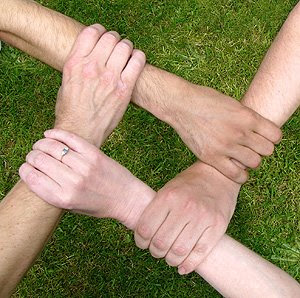 Os documentos do Instituto marista recolhem essa dinâmica teológica e eclesial do conceito comunhão: por um lado, sua base teológica: a divina comunhão trinitária, fonte de toda comunhão e a união do ser humano com esse Deus trino; por outro, a comunhão fraterna nascida dessa união: a comunhão com a Igreja, com o  Instituto e entre os que participam do carisma marista em diferentes estados de vida. Esses mesmos documentos assinalam que, entre nós, a comunhão se expressa como espírito de família. Nesse espírito vive-se a complementaridade das vocações e a busca conjunta de maior vitalidade do carisma. Viver com outros o carisma marista é viver uma experiência de comunhão. Viver hoje o espírito de família significa abrir-se, como em círculos concêntricos, a todas as pessoas que partilham o espírito marista. Por isso, diz-se abertamente que o futuro do carisma é um futuro de comunhão no espírito de Champagnat. A comunhão marista significa dar-se conta de que viver uma mesma experiência básica, a de ter sido apanhado por Deus no seguimento de Jesus, no espírito de Champagnat. Significa formar o rosto de uma Igreja mariana, de uma Igreja família, de uma Igreja do avental, no meio do mundo.Atualmente estão surgindo, em muitas Províncias, novas estruturas em que se viabiliza essa comunhão no carisma marista, principalmente nos espaços de missão. A corresponsabilidade na missão deu impulso a assembleias, capítulos, comissões e equipes provinciais em que leigos e Irmãos trabalham lado a lado. Em outros lugares, foram criadas estruturas em que se partilha a gestão e a animação provincial. Mas a comunhão vai além da missão, porque nasce e se nutre da espiritualidade. Por isso, também surgem, como expressão e impulso à comunhão, retiros de leigos e Irmãos e experiências de formação conjunta e de vitalidade carismática em que o centro não é mais apenas a missão, senão partilhar a mesma fonte da comunhão, a experiência viva de Deus na vida de cada um. E desse caminho de família, de comunhão, surgirão novas formas de relação, cada vez mais profundas, entre nós, maristas, que exigirão, por sua vez, novas estruturas que acolham e impulsionem a vitalidade nascida do Espírito.